HOJA DE INSCRIPCIÓNPor favor, rellene este documento y envíelo (junto con el justificante de pago de las tasas) a contrastivica@uv.es antes del 3 de octubre de 2014.Datos personalesApellidos, Nombre:  _________________________________________________________Domicilio:  ________________________________________________________________DNI (8 dígitos + letra):  ________________		E-mail:  _______________________Teléfono:  __________________¿Solicita el reconocimiento de 2 créditos de libre configuración de la Universitat de València?   Sí _____  No _____TasasAsistentes sin comunicación: 30 €*Estudiantes de licenciatura y diplomatura que solicitan el reconocimiento de 2 cr. de libre configuración: 40 €Licenciados/graduados y estudiantes de la Universitat de València: 0 €*Miembros de la Xarxa de Traductors o de l’AGPACV: 0 €** Los asistentes que estén presentes en, al menos, el 80% de las sesiones recibirán un certificado acreditativo.Datos bancarios:Entidad:	     Banco SantanderBeneficiario:	     Universitat ValenciaIBAN:		     ES26 0049 6721 61 2410021146BIC (SWIFT):     BSCH ES MMConcepto:	     Inscripción Contrastivica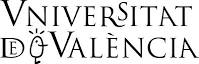 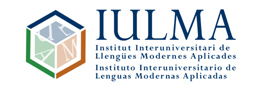 Deutsch-iberische Tagung zur kontrastiven LinguistikCONTRASTIVICA 2014Encuentros ibero-germánicos de lingüística contrastivaDeutsch-iberische Tagung zur kontrastiven LinguistikCONTRASTIVICA 2014Encuentros ibero-germánicos de lingüística contrastiva